situation14contenuBerätta vad de olika pizzorna innehåller: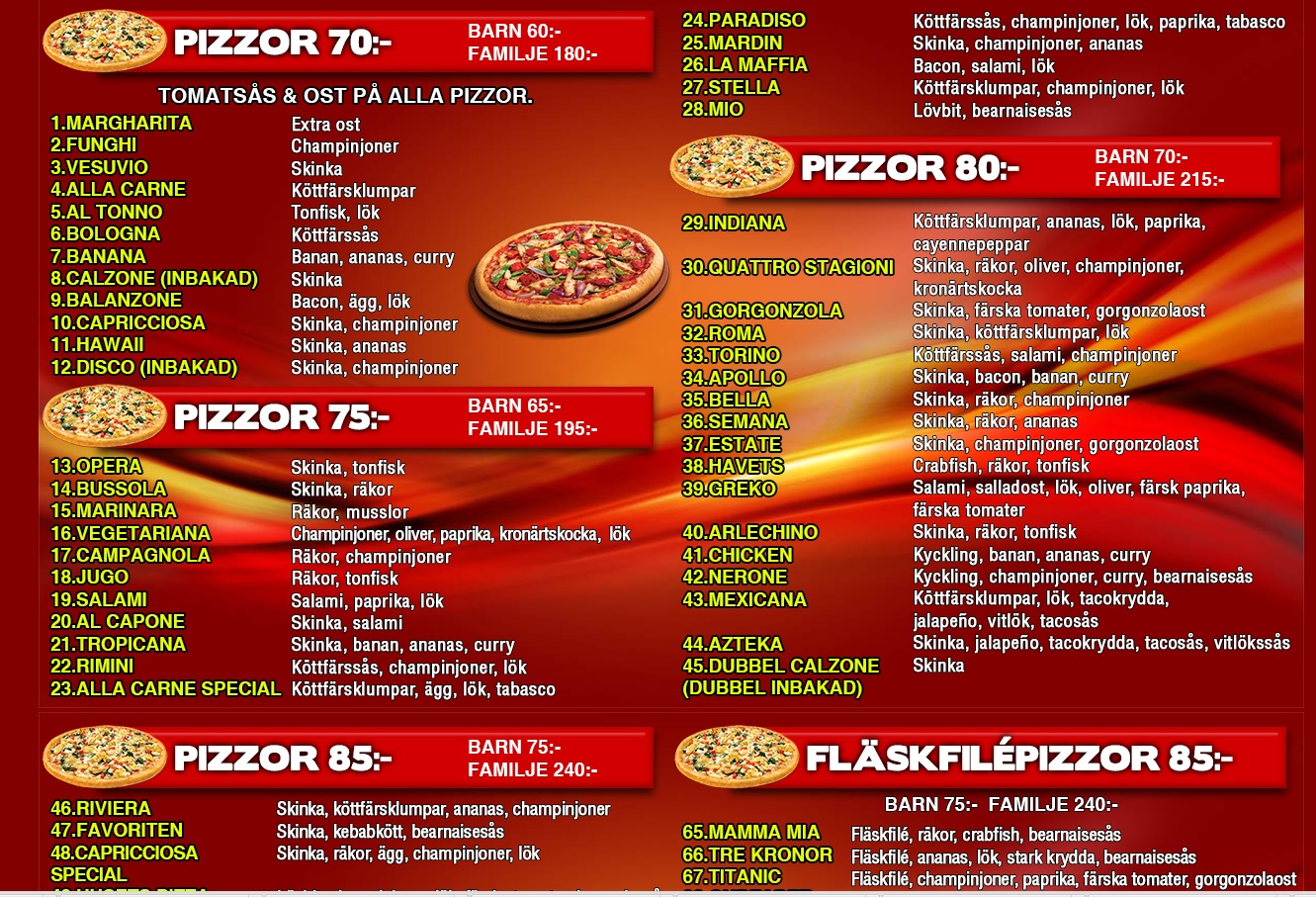 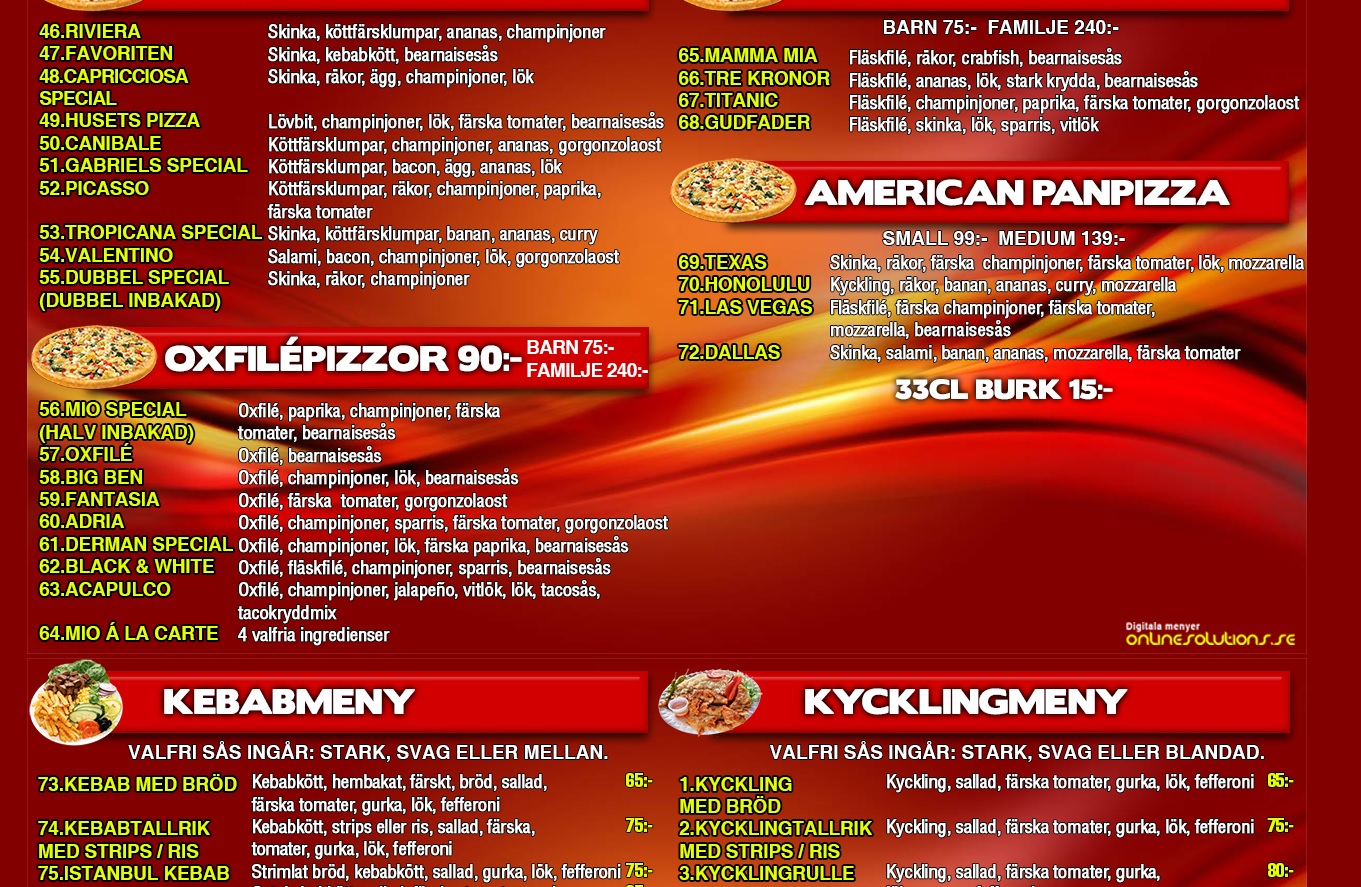 